CONSILIUL LOCAL AL MUNICIPIULUI CÂMPIA TURZII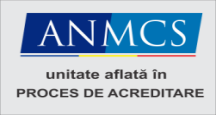 SPITALUL MUNICIPAL „DR.CORNEL IGNA”  CÂMPIA TURZIITel: 0264-365630 Fax: 0264-368677                                                                                             Str. Avram Iancu, nr. 33, cod postal: 405100                                                                              Adresa email: spitalcampiaturzii@yahoo.com                                        CF:4288268Nr. 				        					ANUNȚ CONCURS Spitalul Municipal „Dr. Cornel Igna” Campia Turzii, cu sediul în Câmpia-Turzii, str. Avram Iancu , nr. 33, jud Cluj,  organizează  în conformitate cu prevederile OMS 166/2023 , concurs în vederea ocupării a unui  post vacant,  normă întreagă,  durata timpului de muncă de 6 ore/zi, pentru care se încheie  contract individual de muncă  pe perioadă nedeterminată, de medic specialist specialitatea  radiologie și inagistică medicală,  la Laboratorul de Radiologie și Imagistică Medicală.În conformitate cu prevederile Ordinului Ministerului Sănătății nr. 166/2023 poate ocupa un post vacant sau temporar vacant dintre cele prevăzute la art. 1 persoana care ăndeplinește condițiile prevăzute de Legea nr.  53/2003- Codul Muncii, republicată, cu modificările și completările ulterioare , și cerințele specifice prevăzute la art. 542 alin. (1) și (2) din Ordonanța de urgență a Guvernului  nr. 57/2019 privind Codul administrativ, cu modificările și completările ulterioare:are cetăţenia română sau cetăţenia unui alt stat membrual  Uniunii Europene, a unui stat parte la Acordul privind Spatiul Economic European (SEE) sau cetățenia Confederației Elvețiene;
b) cunoaşte limba română, scris şi vorbit;
c) are capacitate de muncă în conformitate cu prevederile Legii nr. 53/2003- Codul muncii, republicată, cu modificările și completările ulterioare;
d)  are o stare de sănătate corespunzătoare postului pentru care candidează, atestată pe baza adeverinţei medicale eliberate de medicul de familie sau de unităţile sanitare abilitate;
e) îndeplineşte condiţiile de studii, de vechime în specialitate și, după caz, alte condiții specifice   potrivit cerinţelor postului scos la concurs;
f) nu a fost condamnată definitiv pentru săvârşirea unei infracţiuni contra umanităţii, contra autorității,  contra umanității,  infracțiuni de corupție sau de serviciu, infracțiuni de fals ori contra  înfăptuirii justiţiei,  infracţiuni săvârşite cu intenţie care ar face o persoană candidată la post incopatibilă cu exercitarea funcșiei contractuale pentru care candidează, cu excepţia situaţiei în care a intervenit reabilitarea; g) nu execută  o pedeapsă complementară prin care i-a fost interzisă exercitarea dreptului de a ocupa funcția, de a exercita profesia sau meseria  ori de a desfășura  activitatea de care  s-a folosit pentru săvârșirea infracțiunii sau față de aceasta nu s-a luat măsura interzicerii ocupării unei funcții sau exercitării unei profesii;h ) nu a comis infracțiuni  prevăzute la art. 1 alin (2) din Legea nr. 118/2019 privind Registrul național automatizat cu privire la persoanele care au comis infracțiuni sexuale, de exploatare a unor persoane sau asupra minorilor, precum și pentru completarea Legii 76/2008 privind organizarea și funcționarea Sistemului Național de Date Juridice, cu modificările și completările ulterioare, pentru domenii prevăzute la art. 35 alin (1) lit h) din Hotărârea Guvernului nr. 1336/2022 pentru aprobarea Regulamentului -cadru privind organizarea și  dezvoltarea carierei personalului contractual din sectorul bugetar plătit din fonduri publice,Pentru înscriere la concurs, candidații vor depune un dosar cuprinzând următoarele documente :a)   formularul de înscriere la concurs, conform modelului prevăzut în anexa nr. 2 la HG nr. 1336/2022 pentru aprobarea Regulamentului -cadru privind organizarea și dezvoltarea carierei personalului contractual din sectorul bugetar plătit din fonduri publice (HG nr. 1336/2022);b) copia  de pe diploma de licență  și certificatul de medic specialist  în specialitatea postului scos la concurs;c ) copie a certificatului de membru al organizaţiei profesionale cu viza pe anul în curs;d ) dovada/înscrisul din care să rezulte că nu i-a fost aplicată una dintre sancţiunile prevăzute la art.  455 alin. (1) lit. e) sau f), la art. 541 alin (1) lit. d) sau e) , respectiv la art. 628 alin (1) lit d) sau e) din Legea nr. 95/2006 privind reforma în domeniul sănătăţii, republicată, cu modificările şi completările ulterioare;e  ) acte  doveditoare pentru calcularea  punctajului  prevăzut în anexa  nr. 3 la ordin;f )  cazierul judiciar  sau, după caz, extrasul de pe cazierul judiciar;g ) certificate de integritate comportamentală din care să reiasă că nu s-au comis infracțiuni  prevăzute la art. 1 alin (2) din Legea nr. 118/2019 privind Registrul național automatizat cu privire la persoanele care au comis infracțiuni sexuale, de exploatare a unor persoane sau asupra minorilor, precum și pentru completarea Legii 76/2008 privind organizarea și funcționarea Sistemului Național de Date Juridice, cu modificările și completările ulterioare   pentru candidații înscriși  pentru posturile  din cadrul  sistemului de învățământ, sănătate sau protecție socială, precum și orice entitate publică sau privată a cărei activitate  presupune contactul  direct cu copii, persoane vârstnice, persoane cu dizabilități sau alte categorii de persoane vulnerabile ori care presupune examinarea fizică sau  evaluarea  psihologică  a unei persoane;h ) adeverință  medicală care să ateste  starea de sănătate corespunzătoare, eliberată de  medicul de familie  al candidatului  sau de către unitățile sanitare abilitate cu cel mult 6 luni anterior derulării concursului. Adeverința va conține , în clar, numărul, data, numele  emitentului și calitatea acestuia, în formatul standard stabilit prin ordin al ministrului sănătății.Pentru candidații cu dizabilități , ăn situația solicitării de adaptare rezonabilă, adeverința care atestă starea de sănătate trebuie însoțită de copia certificatului de încadrare într-un grad de handicap, emis în condițiile  legii ; i ) copia actul de identitate  sau orice alt document care atestă identitatea, potrivit legii, aflate în termen de valabilitate;j )copia certificatului de căsătorie sau a altui document  prin care s-a  realizat schimbarea de nume, după caz;k) Curriculum vitae, model comun european ;l ) chitanța de plata a taxei de concurs . Taxa de concurs este de 150 lei și se achită la casieria  unității la data depunerii dosarului ;Documentele prevăzute la lit. b) , c), i) și j),  precum și copia  certificatului de încadrare într-un grad de handicap se prezintă însoțite de documentele originale, care se certifică cu mențiunea “conform  cu originalul” de către secretarul comisiei  de concurs.Documentele prevăzute la lit. d) si f) sunt valabile 3 luni și se depun la dosar în termen de valabilitate.Dosarele de concurs se depun la sediul unității, str. Avram Iancu, nr. 33, Câmpia-Turzii, jud Cluj, tel 0264 368317, la Biroul RUNOS.CONDITII SPECIFICE- absolvent al Facultății de Medicină și Farmacie - 6 ani - Certificat medic specialist  specialitatea radiologie și imagistică medicală- competențe CT și RMNConcursul se va desfășura la sediul  unității mun. Câmpia Turzii, str. Avram Iancu, nr. 33, jud. Cluj. Dosarele de concurs se depun  în termen de 10 zile lucrătoare de la data afișării prezentului anunț, respectiv  în  termen de 10 zile lucrătoare de la data afișarii prezentului anunț, respectiv în perioada, de luni până joi, între orele 8,00-15,00 și vineri între orele 8,00-12,30 la Biroul RUNOS al unității.Concursul pentru ocuparea postului vacant de medic specialist, specialitatea medicină internă ,  constă în parcurgerea a trei etape succesive după cum urmează:- selecția dosarelor  de concurs și stabilirea punctajului conform Anexei 3 la Ordin- proba scrisă punctajul este de maxim 100 puncte- proba clinică punctajul este de maxim 100 puncte- Sunt declarați adimiși la fiecare probă candidații care au obținut la fiecare probă  minim 50 de puncteSe  pot prezenta la următoarea probă  de concurs  doar candidații declarați admiși la etapa anterioară În termen de 24 de ore de la afișarea rezultatului fiecărei probe, candidații  respinși au dreptul să depună contestație  la secretariatul unității.Rezultatul la eventualele contestații  se va comunica în termen de 24 de ore de la expirarea termenului  pentru depunerea contestațiilor.Pe baza notelor obținute comisia de concurs  va stabili ordinea candidaților admiși  la concurs.CALENDAR CONCURS - depunerea dosarelor in perioada	          	       	 - 07.05.2024-20.05.2024, ora 10,00.- selectie dosare 				       	 - 21.05.2024, ora 10,00- afișare rezultate selecție dosare până la data de         - 21.05.2024, ora 14,00.- depunere contestații până la data de  		  - 22.05.2024, ora 14,00.- afișarea rezultatelor contestațiilor pînă la data de      - 23.05.2024, ora  14,00.- desfășurarea probei scrise în data de 		  - 27.05.2024, ora  9,00.- afișarea rezultatelor la proba scrisă  până la data de  - 27.05.2024, ora 15,00.- depunerea contestațiilor  până la data de  		  - 28.05.2024, ora 15,00.- afișarea rezultatelor în urma contestațiilor                 -29.05.2024, ora 14,00.-susținerea probei clinice sau practice în data de 	  - 30.05.2024,ora 9,00.-afișarea rezultatului  până la data de 	  		 - 30.05.2024, ora 15,00.- depunerea contestațiilor  pînă la data de    		  - 31.05.2024, ora 15,00.- afișarea rezultatelor contestațiilor pînă la data de      -03.06.2024, ora 12,00.- afișarea rezultatelor finale până la data de 	  - 03.06.2024, ora 15,00.Informații suplimentare se pot obține la Sediul Spitalului Municipal “Dr. Cornel Igna “ Câmpia Turzii, str. Avram Iancu, nr. 33, Câmpia Turzii, jud Cluj, tel. 0264 -368317, la Biroul RUNOS.